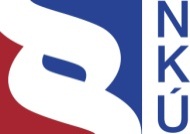 Kontrolní závěr z kontrolní akce13/07Majetek a peněžní prostředky státu, se kterými je příslušné hospodařit Ministerstvo životního prostředíKontrolní akce byla zařazena do plánu kontrolní činnosti Nejvyššího kontrolního úřadu (dále jen „NKÚ“) na rok 2013 pod číslem 13/07. Kontrolní akci řídil a kontrolní závěr vypracoval člen NKÚ Ing. Jan Vedral.Cílem kontroly bylo prověřit hospodaření s majetkem a peněžními prostředky státu, se kterými je příslušné hospodařit Ministerstvo životního prostředí.Kontrola byla prováděna v době od února 2013 do října 2013. Kontrolovaným obdobím byly roky 2010, 2011 a 2012, v případě věcných souvislostí i období předchozí a následující.Kontrolovaná osoba: Ministerstvo životního prostředí (dále také „MŽP“).Námitky proti kontrolnímu protokolu, které podalo MŽP, byly vypořádány vedoucím skupiny kontrolujících rozhodnutím o námitkách. Odvolání, které proti rozhodnutí o námitkách podalo MŽP, bylo vypořádáno usnesením Kolegia NKÚ.K o l e g i u m   N K Ú   na svém I. zasedání, konaném dne 13. ledna 2014, s c h v á l i l o   usnesením č. 4/I/2014k o n t r o l n í   z á v ě r   v tomto znění:I. ÚvodMinisterstvo životního prostředí plní úkoly stanovené zákonem č. 2/1969 Sb. MŽP je podle zákona č. 219/2000 Sb. organizační složkou státu (dále také „OSS“) a současně je účetní jednotkou podle zákona č. 563/1991 Sb. Podle zákona č. 218/2000 Sb. je MŽP správcem kapitoly státního rozpočtu 315 – Ministerstvo životního prostředí. Hodnota kontrolovaného majetku za roky 2010 až 2012 činila 123 867 065,05 Kč a objem kontrolovaných finančních prostředků za roky 2010 až 2012 činil 9 854 833,02 Kč.Pozn.:	Právní předpisy uváděné v tomto kontrolním závěru jsou aplikovány ve znění účinném pro kontrolované období.II. Skutečnosti zjištěné při kontroleVybrané ekonomické ukazatelePodle údajů účetní závěrky MŽP sestavené k 31. prosinci 2012 činila celková hodnota aktiv více než 8 mld. Kč, celkové náklady činily téměř 16 mld. Kč a celkové výnosy překročily částku 14 mld. Kč. V tabulce č. 1 je uveden přehled vybraných položek rozvahy uvádějící stav majetku, se kterým bylo MŽP příslušné hospodařit k 31. prosinci 2010, k 31. prosinci 2011 a k 31. prosinci 2012 (v netto hodnotách).Tabulka č. 1Zdroj: rozvahy MŽP sestavené k 31. 12. 2010, 31. 12. 2011 a k 31. 12. 2012.Poznámky: – Názvy syntetických účtů jsou uvedeny podle rozvahy MŽP k 31. 12. 2012. – Hodnoty k 31. 12. 2010 jsou v tabulce vykázány v souladu s ustanovením § 3 odst. 5 vyhlášky č. 410/2009 Sb. v tisících Kč.V tabulce č. 2 je uveden přehled vybraných položek výkazu zisku a ztráty s údaji o vybraných nákladech a výnosech MŽP k 31. prosinci 2010, k 31. prosinci 2011 a k 31. prosinci 2012.Tabulka č. 2Zdroj: výkaz zisku a ztráty MŽP sestavený k 31. 12. 2010 za účetní období od 1. 1. 2010 do 31. 12. 2010, k 31. 12. 2011 za účetní období od 1. 1. 2011 do 31. 12. 2011 a k 31. 12. 2012 za účetní období od 1. 1. 2012 do 31. 12. 2012.Vysvětlivka: SÚ – syntetický účet. Čísla a názvy SÚ jsou uvedeny podle výkazu zisku a ztráty MŽP k 31. 12. 2012.Poznámka: Hodnoty k 31. 12. 2010 jsou v tabulce vykázány v souladu s ustanovením § 3 odst. 5 vyhlášky č. 410/2009 Sb. v tisících Kč. Výnosy z prodeje dlouhodobého nehmotného majetku v roce 2012 narostly z důvodu prodeje emisních povolenek.Inventarizace majetkuKontrola inventarizace majetku byla provedena u dlouhodobého nehmotného a hmotného majetku vykazovaného na položkách rozvahy „A.I.1. Nehmotné výsledky výzkumu a vývoje“, „A.I.2. Software“, „A.I.3. Ocenitelná práva“, „A.I.6. Ostatní dlouhodobý nehmotný majetek“, „A.II.1. Pozemky“, „A.II.2. Kulturní předměty“, „A.II.3. Stavby“, „A.II.4. Samostatné movité věci a soubory movitých věcí“ sestavených k 31. prosinci 2011 a k 31. prosinci 2012. MŽP neověřilo, zda v inventurních soupisech uvedený zjištěný skutečný stav odpovídá stavu majetku vykazovanému v účetnictví na výše uvedených položkách rozvahy, tak, jak je stanoveno v ustanovení § 29 odst. 1 zákona č. 563/1991 Sb. Kontrolované inventurní soupisy neobsahovaly náležitosti stanovené v § 30 odst. 2 zákona č. 563/1991 Sb. a v § 8 odst. 1 a odst. 2 vyhlášky č. 270/2010 Sb., o inventarizaci majetku a závazků. Údaje obsažené v těchto soupisech nebyly způsobilé k porovnání skutečného stavu majetku, který byl zjištěn inventurou, s celkovou hodnotou majetku vykazovanou za daný syntetický účet v účetnictví.Kontrolou bylo zjištěno, že MŽP neprovedlo inventarizaci v souladu se zákonem č. 563/1991 Sb. v roce 2011 u majetku v brutto hodnotě 617 856 881,30 Kč (hodnota netto 392 805 334,30 Kč) a v roce 2012 u majetku v brutto hodnotě 621 757 374,40 Kč (hodnota netto 369 984 312,40 Kč).MŽP v účetním období roku 2011 i 2012 nesplnilo povinnost stanovenou účetním jednotkám v ustanovení § 6 odst. 3 zákona č. 563/1991 Sb. MŽP neprovedlo inventarizaci majetku v souladu s ustanoveními § 29 a § 30 zákona č. 563/1991 Sb., když mimo jiné vyhotovilo inventurní soupisy, které neobsahovaly požadované náležitosti, a které tak nelze považovat za průkazné účetní záznamy. Nabývání majetkuV roce 2012 provedlo MŽP v budově svého sídla investiční akci Rekonstrukce zázemí cateringu, při níž došlo k technickému zhodnocení budovy v hodnotě 77 461 Kč. MŽP nepostupovalo v souladu s ustanovením § 3 odst. 1 zákona č. 563/1991 Sb. tím, že o technickém zhodnocení budovy neúčtovalo do období, s nímž toto časově a věcně souviselo, když k 31. prosinci 2012 majetek, který byl ve stavu způsobilém k užívání, vykázalo jako nedokončený dlouhodobý hmotný majetek. Ke správnému zaúčtování došlo až k 31. květnu 2013. MŽP neplnilo určené úkoly nejhospodárnějším způsobem a prostředky, kterými disponovalo, nepoužilo ke krytí nezbytných potřeb. MŽP v roce 2012 nakoupilo 73 kusů fotorámečků v celkové částce 113 434 Kč, z toho bylo 35 kusů rámečků velikosti pohlednice (100x150 mm) a 25 kusů rámečků velikosti A4 (210x297 mm). Cena za jeden rámeček se pohybovala v rozmezí od 592 Kč do 14 760 Kč. MŽP pořízený majetek téměř nevyužívalo, v době kontroly NKÚ sloužilo svému účelu jen 6 ze 73 rámečků, 64 rámečků bylo uloženo ve skladu a 3 rámečky nebyly dohledány.Pronajímání majetkuMŽP mělo v letech 2010 až 2012 uzavřeno šest smluv o pronájmu nebytových prostor v budově sídla. U tří z nich byly shledány nedostatky. MŽP ve dvou smlouvách o pronájmu nebytových prostor ze dne 1. února 2009 uzavřelo nájemní vztah na dobu neurčitou, a nikoliv na dobu určitou v trvání nejdéle 8 let, jak stanoví zákon. Ve smlouvách nesjednalo možnost ukončit užívací vztah výpovědí a odstoupením od smlouvy, pokud uživatel neplní řádně a včas své povinnosti. Tím porušilo ustanovení § 27 odst. 2 zákona č. 219/2000 Sb.MŽP uzavřelo v roce 2008 smlouvu o pronájmu nebytových prostor za účelem provozování občerstvení, ve které sjednalo nájemné za užívání 64,60 m2 pronajaté plochy, přičemž nájemcem skutečně užívaná výměra činila 85,35 m2, čímž v rozporu s ustanovením § 27 odst. 3 zákona č. 219/2000 Sb. umožnilo bezúplatné užívání věci (části nebytových prostor bufetu o výměře 20,75 m2 v přízemí budovy sídla MŽP) osobou, která se zabývá podnikáním. MŽP dále nepostupovalo v souladu s ustanovením § 14 odst. 1 téhož zákona, neboť v letech 2008 až 2013 svým jednáním neodůvodněně snížilo výnos z pronajatého majetku nejméně o částku 124 500 Kč.Odpisování majetkuKontrole byl podroben postup MŽP v souvislosti s legislativní změnou v oblasti odpisování majetku OSS, způsob dopočtení výše oprávek k 31. prosinci 2011, správnost zahájení odpisování v závislosti na okamžiku zařazení majetku do užívání, výpočtu výše odpisů a zaúčtování odpisů.Při kontrole, zda MŽP kromě původní pořizovací hodnoty budovy sídla MŽP odpisovalo i její technické zhodnocení, bylo zjištěno, že při změně účetní metody k 31. prosinci 2011 stanovilo jako základ pro výpočet účetních odpisů aktuální hodnotu budovy k 31. prosinci 2011, tj. prostý součet původní hodnoty budovy a všech technických zhodnocení této budovy bez ohledu na datum zařazení těchto technických zhodnocení do užívání. V důsledku toho MŽP v účetní závěrce sestavené k 31. prosinci 2011 a v účetní závěrce sestavené k 31. prosinci 2012 podhodnotilo položku rozvahy A.II.3. Stavby minimálně o 33 449 047 Kč a zároveň podhodnotilo sloupec „netto“ u této položky. MŽP tak nepostupovalo v souladu se zákonem o účetnictví a prováděcími předpisy.PohledávkyV oblasti účtování o pohledávkách MŽP v rozporu s povinností uloženou ustanovením § 49 odst. 2 zákona č. 218/2000 Sb. nevyúčtovalo ke konci běžného rozpočtového roku 2009 zálohy ve výši 83 300 Kč vynaložené na realizaci školení, ke konci roku 2010 nevyúčtovalo zálohy v celkové výši 50 270 Kč vynaložené na realizaci školení a nákup nábytku a ke konci roku 2012 nevyúčtovalo zálohu ve výši 2 000 Kč na výuku cizího jazyka. MŽP nepostupovalo v souladu s ustanovením § 3 odst. 1 zákona č. 563/1991 Sb., neboť o nákladech ve výši 83 300 Kč, které časově souvisely s rokem 2009, a o nákladech v celkové výši 50 270 Kč, které časově souvisely s rokem 2010, účtovalo v účetních knihách roku 2011.MŽP současně nepostupovalo v souladu s ustanovením § 4 odst. 8 zákona č. 563/1991 Sb. tím, že ve výkazu zisku a ztráty k 31. prosinci 2009 podhodnotilo náklady o částku 83 300 Kč, k 31. prosinci 2010 podhodnotilo náklady celkem o částku 50 270 Kča o tyto částky nadhodnotilo výsledek hospodaření v daném roce, a dále tím, že ve výkazu zisku a ztráty k 31. prosinci 2011 nadhodnotilo náklady celkem o částku 133 570 Kč a o stejnou částku podhodnotilo výsledek hospodaření v roce 2011.Mzdové nákladyVývoj výše mzdových nákladů je uveden v tabulce č. 3.Tabulka č. 3 	(v Kč)V letech 2010 až 2012 docházelo na MŽP k většímu počtu ukončování pracovních poměrů zaměstnanců a na druhé straně k uzavírání pracovních poměrů nových, jak je uvedeno v tabulce č. 4.Tabulka č. 4Zdroj: „seznam nástupů a výstupů“ za roky 2010, 2011 a 2012.Poznámka: Jedná se o pracovní poměry na dobu neurčitou i na dobu určitou. V roce 2010 bylo ukončeno 160 pracovních poměrů, což při celkovém počtu 639 zaměstnanců činilo 25,03 % ze stavu. V roce 2011 činil podíl ukončených pracovních poměrů ve vztahu k počtu zaměstnanců 16,44 %. V roce 2012 došlo na MŽP k výměně téměř jedné třetiny zaměstnanců, počet ukončených pracovních poměrů činil 29,57 % ve vztahu k celkovému počtu 575 zaměstnanců.Obdobně vysoká procentní vyjádření byla zjištěna i v případě nově přijímaných zaměstnanců, např. v roce 2012 bylo uzavřeno 99 pracovních poměrů, což vůči celkovému počtu 575 zaměstnanců činí 17,22 %.Z ukončených pracovních poměrů připadalo vysoké procento na ukončení pracovního poměru v důsledku organizačních změn na straně MŽP, např. v roce 2012 se jednalo o 41,76 %.Výše odstupného vyplacená zaměstnancům v souvislosti s ukončením pracovního poměru činila v roce 2010 částku 8 077 084 Kč, v roce 2011 se jednalo o částku 2 823 090 Kč a v roce 2012 došlo k nárůstu výše vyplaceného odstupného na částku 7 568 471 Kč, což je meziroční nárůst o 168,09 %. Podle ustanovení § 74 odst. 1 zákona č. 262/2006 Sb., zákoník práce, má zaměstnavatel zajišťovat plnění svých úkolů především zaměstnanci v pracovním poměru.V kontrastu ke snižování stavu zaměstnanců v pracovním poměru docházelo v letech 2010 až 2012 ke stálému zvyšování počtu osob, které pro MŽP vykonávaly činnosti na základě dohod o pracích konaných mimo pracovní poměr. Oproti roku 2010 došlo v roce 2011 k nárůstu o 60,94 % a v roce 2012 činil meziroční nárůst 58,25 %. V roce 2012 vykonávalo činnosti na základě dohod o pracích konaných mimo pracovní poměr o 154,69 % osob více než v roce 2010. Podrobnější přehled je uveden v tabulce č. 5.Tabulka č. 5 – Počty zaměstnanců v letech 2010 až 2012Zdroj: výkazy o úplných nákladech práce za roky 2010, 2011 a 2012 (výkaz ÚNP 4-01).V letech 2010 až 2012 vzrůstal počet uzavřených dohod o pracích konaných mimo pracovní poměr. V roce 2010 uzavřelo MŽP 64 dohod o pracích konaných mimo pracovní poměr, v roce 2011 uzavřelo 105 dohod, tj. o 64,06 % více než v roce předcházejícím, a v roce 2012 celkem 177 dohod o pracích konaných mimo pracovní poměr, tj. došlo k nárůstu o 68,57 %. Počet uzavřených dohod o pracích konaných mimo pracovní poměr byl v roce 2012 o 176,56 % vyšší než v roce 2010.V některých případech měla stejná osoba uzavřeno více dohod, takže součet hodin činil 40 hodin týdně, tj. na základě dohod o pracovní činnosti byly vykonávány činnosti v rozsahu plné týdenní pracovní doby. Dále byly zjištěny případy uzavřených dohod o pracovní činnosti, jejichž předmětem byly administrativní činnosti běžného rozsahu i obsahu, které mohly být součástí popisu pracovních činností zaměstnanců MŽP.Náklady na odměny za činnosti prováděné mimo pracovní poměr meziročně stoupaly, jak je uvedeno v tabulce č. 6.Tabulka č. 6	(v Kč)Zdroj: písemná informace MŽP, mzdové listy.V oblasti dohod o pracích konaných mimo pracovní poměr byly náklady na odměny v roce 2011 o 1 169 716 Kč, tj. o 31,42 %, vyšší než v roce předcházejícím; v roce 2012 byly náklady na odměny za práce konané mimo pracovní poměr vyšší o 4 405 493 Kč, což je oproti roku 2011 nárůst o více než 90 %. Náklady z uzavřených dohod o provedení práce byly v roce 2011 o 181 940 Kč vyšší, tj. o 38,34 %, než v roce 2010. V roce 2012 došlo k výraznému nárůstu těchto nákladů, a to o 1 382 840 Kč, což je o 210,63 % více než v roce 2011.V oblasti dohod o pracovní činnosti došlo v roce 2011 k meziročnímu navýšení nákladů o 987 776 Kč, což je o 30,41 % více oproti roku 2010. V roce 2012 došlo k dalšímu prudkému meziročnímu nárůstu, a to o 3 022 653 Kč, tj. o 71,35 %.Vybrané náklady vynaložené na ostatní službyKonzultační, poradenské a právní službyNáklady na konzultační, poradenské a právní služby měly v kontrolovaném období rostoucí tendenci. V roce 2011 došlo oproti roku předcházejícímu k nárůstu nákladů o 11 536 220,49 Kč, tj. o 49,52 %. V roce 2012 se náklady na konzultační, poradenské a právní služby oproti roku 2011 navýšily o 13 150 832,74 Kč, tj. o 37,76 %. Vývoj nákladů na konzultační, poradenské a právní služby je uveden v tabulce č. 7. Náklady na konzultační, poradenské a právní služby přepočtené na jednoho zaměstnance stouply meziročně v roce 2011 o 61,94 % a v roce 2012 o 41,35 %.Tabulka č. 7 – Náklady na konzultační, poradenské a právní služby v časové řaděZdroj: hlavní knihy za roky 2010, 2011 a 2012, výkaz o úplných nákladech práce za rok 2010 – 639 zaměstnanců, 2011 – 590 zaměstnanců a 2012 – 575 zaměstnanců.MŽP v letech 2011 a 2012 uhradilo dvěma externím poradcům celkem částku 848 000 Kč za služby poskytnuté v oblasti mediální podpory, přestože podle závazného rozdělení míst v samostatných organizačních útvarech MŽP ve znění platném k 31. prosinci 2011 byl součástí organizační struktury ministerstva odbor kabinetu ministra se 14 zaměstnanci, odbor marketingu, komunikace a publikačních činností se 3 zaměstnanci a odbor tiskový se sedmi zaměstnanci. K 31. prosinci 2012 měl odbor kabinetu ministra a odbor tiskový a marketingu k dispozici 25 pracovních míst. MŽP uhradilo v roce 2011 externí společnosti částku 240 000 Kč za právní služby, ke kterým nedoložilo žádné dokumenty o splnění předmětu objednávky, přičemž zaplatilo 5 878,80 až 12 747 Kč za hodinu právních služeb. MŽP uhradilo v roce 2012 částku 228 000 Kč za externí poradenské služby v oblasti zadání veřejné zakázky a částku 59 500 Kč za služby externího poradce v oblasti metodické podpory, ke kterým nedoložilo dokumenty o splnění předmětu objednávky. Obdobné případy využívání služeb externích poradců byly u MŽP zjištěny i kontrolní akcí NKÚ č. 12/32 – Peněžní prostředky vynakládané na úhradu nákladů z činnosti u vybraných ministerstev.Společenské akceMŽP v prosinci roku 2010 hradilo mimo jiné náklady na uspořádání dvou společenských akcí, a to akce Koncert pro povodně, na kterou vynaložilo peněžní prostředky ve výši 1 995 600 Kč, a Vánoční besídky pro děti v Praze a Ostravě, na kterou vynaložilo peněžní prostředky ve výši 1 976 100 Kč. V obou případech MŽP vynaložilo peněžní prostředky na základě zálohových faktur, které do 31. prosince 2010 nevyúčtovalo.Z dokladů, které MŽP k realizaci akce Koncert pro povodně předložilo, nevyplývá souvislost s plněním funkcí a úkolů MŽP v rámci jeho působnosti. Uspořádání akce nelze zahrnout do žádné z oblastí činností, které MŽP ve smyslu zákona č. 2/1969 Sb. zabezpečuje ve své působnosti. Dle smlouvy uzavřené s pořadatelem měla akce spočívat ve společenském večeru s kulturním programem, vyhlášením sbírky a dobročinnou dražbou. Dle písemného vyjádření MŽP žádné peněžní prostředky na účet MŽP z této akce nepřišly. K realizaci akce Vánoční besídky pro děti v Praze a Ostravě předložilo MŽP smlouvu, jejímž předmětem bylo organizační a pořadatelské zajištění a kompletní realizace akce, rozdělené na výtvarnou soutěž a na realizaci vlastních besídek.Ve smlouvách ani na fakturách není uveden položkový rozpis nákladů (tedy např. výše nájemného za pronájem prostor, honoráře za vystoupení umělců, náklady na občerstvení atd.) ani jiné údaje související s realizací akcí, např. údaj o počtu účastníků akcí apod.III. Shrnutí a vyhodnoceníKontrolou MŽP zaměřenou na hospodaření s majetkem a peněžními prostředky byly zjištěny zejména tyto nedostatky:Účetnictví MŽP za účetní období let 2011 a 2012 nelze považovat ve smyslu § 8 odst. 4 zákona o účetnictví za průkazné. MŽP neinventarizovalo majetek a závazky v souladu s tímto zákonem a neověřilo, zda skutečný stav majetku a závazků odpovídá zůstatkům na příslušných syntetických účtech. Účetnictví MŽP nebylo v letech 2009 až 2012 úplné a správné ve smyslu § 8 odst. 2 a 3 zákona o účetnictví. MŽP neúčtovalo o skutečnostech, které jsou předmětem účetnictví, do období, s nímž tyto skutečnosti časově a věcně souvisely, což ovlivnilo správnost položek vykazovaných ve výkazu zisku a ztráty. Další nedostatky byly zjištěny při odpisování a účtování o technickém zhodnocení majetku.Náklady MŽP na konzultační, poradenské a právní služby v letech 2010–2012 činily celkem 106 108 283,05 Kč a meziročně stoupaly. NKÚ v této oblasti zjistil obdobné nedostatky jako v případě kontrolní akce č. 12/32. MŽP platilo externistům za služby, které mohlo zajišťovat vlastními zaměstnanci, případně provádělo úhrady za služby, které nedoložilo žádnými doklady potvrzujícími splnění předmětu objednávek. Náklady MŽP na tyto služby dosáhly v roce 2012 v přepočtu na jednoho zaměstnance částky 83 447 Kč.MŽP zajišťovalo významný rozsah činností prostřednictvím dohod o pracích konaných mimo pracovní poměr – jejich počet se v letech 2010 až 2012 zvýšil z 64 na 177 uzavřených dohod. V některých případech se jednalo o běžné administrativní činnosti standardní náročnosti, které mohlo MŽP zabezpečovat vlastními zaměstnanci. Náklady na takto zajišťované činnosti se mezi roky 2011 a 2012 téměř zdvojnásobily a dosáhly částky 9 298 153 Kč. V případech realizace akcí Koncert pro povodně a Vánoční besídky pro děti v Praze a Ostravě a v případě nákupu fotorámečků byly zjištěné nedostatky současně kvalifikovány jako porušení rozpočtové kázně. Tyto skutečnosti byly v souladu se zákonem č. 280/2009 Sb., daňový řád, oznámeny příslušnému finančnímu úřadu. Jedná se o celkovou částku ve výši 4 085 133,80 Kč.Název položkyStav nettoStav nettoStav nettoNázev položkyk 31. 12. 2010k 31. 12. 2011k 31. 12. 2012Název položkyv tisících Kčv Kčv KčAKTIVA CELKEM12 011 331,5617 666 971 626,778 048 815 022,86Stálá aktiva748 666,621 027 438 833,14968 726 217,21z toho:Dlouhodobý nehmotný majetek celkem198 127,39132 700 025,19384 627 954,98Dlouhodobý hmotný majetek celkem550 539,23260 195 060,11239 178 767,98Dlouhodobé pohledávky0,00634 543 747,84344 919 494,25Oběžná aktiva11 262 664,9416 639 532 793,637 080 088 805,65PASIVA CELKEM12 011 331,5617 666 971 626,778 048 815 022,86Vlastní kapitál−1 834 678,432 351 109 910,568 003 692 622,29Cizí zdroje13 846 009,9915 315 861 716,2145 122 400,57Název položky ve výkazu zisku a ztrátySÚZa obdobíZa obdobíZa obdobíNázev položky ve výkazu zisku a ztrátySÚ201020112012Název položky ve výkazu zisku a ztrátySÚv tis. Kčv Kčv KčNÁKLADY CELKEM13 828 788,1715 295 553 654,5315 871 363 541,17z toho:z toho:z toho:z toho:z toho:Náklady z činnosti818 088,51746 927 147,36849 271 174,35z toho:z toho:z toho:z toho:z toho:Opravy a udržování5116 662,055 229 405,814 359 592,89Ostatní služby518362 775,76297 093 361,10206 590 291,12Mzdové náklady521285 445,18265 680 854,00277 883 570,00Odpisy dlouhodobého majetku5518 223,710,0035 139 080,16Prodaný dlouhodobý nehmotný majetek5520,0021 129 672,30188 307 900,00Prodaný dlouhodobý hmotný majetek5531 208,4016 184 585,800,00Finanční náklady92 258,7710 002 615,216 831 454,42Náklady na transfery12 918 440,8914 538 623 891,9615 015 260 912,40VÝNOSY CELKEM8 152 917,0713 022 282 796,3014 140 544 609,14Výnosy z činnosti8 417,4025 832 209,60230 035 767,40 Výnosy z pronájmu603561,01602 856,00690 936,00Výnosy z prodeje dlouhodobéhonehmotného majetku6450,000,00188 307 900,00Výnosy z prodeje dlouhodobéhohmotného majetku kromě pozemků646115,6618 117 700,0034 842 800,00Výnosy z prodeje pozemků6475 883,765 410 478,003 545 031,00Finanční výnosy618 200,36216 516 026,0688 071 636,18Výnosy z transferů7 526 299,3112 779 934 560,6413 822 437 205,56VÝSLEDEK HOSPODAŘENÍVýsledek hospodaření běžného účetního období−5 675 871,10−2 273 270 858,23−1 730 818 932,03Za rok2010Za rok2011Za rok2012Změna stavu 2011/2010Změna stavu 2012/2011Mzdové náklady(SÚ 521)285 445 182265 680 854277 883 570−19 764 326+12 202 716ObdobíObdobíObdobíMeziroční rozdíl 2011/2010Meziroční rozdíl 2011/2010Meziroční rozdíl2012/2011Meziroční rozdíl2012/2011201020112012abs.v %abs.v %Průměrný evidenční počet zaměstnanců přepočtený639590575−49−7,67−15−2,54Počet pracovních poměrů ukončených16097170−63−39,37+73+75,26z toho:z toho:z toho:z toho:z toho:z toho:z toho:z toho:počet pracovních poměrů ukončených z důvodů uvedených v § 52 a)–c) zákona č. 262/2006 Sb.532071−33−62,26+51+255,00Počet pracovních poměrů uzavřených11710299−15−12,82−3−2,94ObdobíObdobíObdobíMeziroční rozdíl 2011/2010Meziroční rozdíl 2011/2010Meziroční rozdíl2012/2011Meziroční rozdíl2012/2011201020112012abs.v %abs.v %Průměrný evidenční počet zaměstnanců přepočtený639590575−49−7,67−15−2,54Počet osob pracujících na dohody o pracích konaných mimo pracovní poměr 64103163+39+60,94+60+58,25z toho:z toho:z toho:z toho:z toho:z toho:z toho:z toho:počet osob vykonávajících dohodu o provedení práce132467+11+84,61+43+179,17počet osob vykonávajících dohodu o pracovní činnosti517996+28+54,90+17+21,52Za rok2010Za rok2011Za rok2012Změna stavu 2011/2010Změna stavu 2012/2011Dohody o pracíchkonaných mimo pracovní poměr celkem3 722 9444 892 6609 298 153+1 169 716+4 405 493z toho:z toho:z toho:z toho:z toho:z toho:dohody o provedení práce474 600656 5402 039 380+181 940+1 382 840dohody o pracovní činnosti3 248 3444 236 1207 258 773+987 776+3 022 653Náklady celkem (v Kč)Náklady celkem (v Kč)Náklady celkem (v Kč)Rok 2010Rok 2011Rok 201223 295 003,1134 831 223,6047 982 056,34Náklady v Kč na 1 zaměstnance za 1 rokNáklady v Kč na 1 zaměstnance za 1 rokNáklady v Kč na 1 zaměstnance za 1 rok36 455,4059 035,9783 447,05